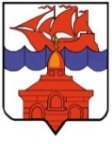 РОССИЙСКАЯ  ФЕДЕРАЦИЯКРАСНОЯРСКИЙ КРАЙТАЙМЫРСКИЙ ДОЛГАНО-НЕНЕЦКИЙ МУНИЦИПАЛЬНЫЙ РАЙОНАДМИНИСТРАЦИЯ СЕЛЬСКОГО ПОСЕЛЕНИЯ ХАТАНГА    ПОСТАНОВЛЕНИЕО внесении изменений в Постановление администрации СП Хатанга от 30.12.2013 г.   № 197-П «Об утверждении Положения о закупке для нужд Заказчиков сельского поселения Хатанга»В целях упорядочения процедур в сфере закупок для муниципальных нужд сельского поселения Хатанга в соответствии с Федеральным законом от 05.04.2013г. № 44-ФЗ «О контрактной системе в сфере закупок товаров, работ, услуг для обеспечения государственных и муниципальных нужд»,ПОСТАНОВЛЯЮ:Внести в Постановление администрации сельского поселения Хатанга от 30.12.2013 г. № 197-П «Об утверждении Положения о закупке для нужд Заказчиков сельского поселения Хатанга» (далее - Постановление) следующие изменения и дополнения:В приложении  № 1 к Постановлению:В пункте 1.1. после слов «бюджетные учреждения» добавить слова «муниципальные казенные учреждения».В пункте 1.3. после слов «бюджетные учреждения» добавить слова «муниципальные казенные учреждения».Абзац первый пункта 2.4. дополнить «- осуществляют нормирование закупок;».В пункт 3.1. добавить второй абзац следующего содержания:«Порядок нормирования в сфере закупок для муниципальных нужд Заказчиков   устанавливается дополнительными нормативными актами администрации СП Хатанга, которые определяют: -требования к порядку разработки и принятия, содержанию, обеспечению исполнения муниципальных правовых актов;- правила определения требований к закупаемым для обеспечения муниципальных нужд Заказчиков сельского поселения Хатанга отдельным видам товаров, работ, услуг (в том числе предельные цены товаров, работ, услуг);- правила определения нормативных затрат на обеспечение функций Заказчиков;- требования к закупаемым ими, отдельным видам товаров, работ, услуг (в том числе предельные цены товаров, работ, услуг);- нормативные затраты.». В пункте 3.2.1 исключить слова «согласно приложения № 1».В пункте 3.2.2 исключить слова « согласно приложения № 2».Исключить приложение № 1 к Положению о закупке для нужд Заказчиков сельского поселения Хатанга.  Исключить приложение № 2 к Положению о закупке для нужд Заказчиков сельского поселения Хатанга.  В пункте 4.1.1 приложения № 3 считать приложением № 1.В пункте 4.2.2 приложения № 4 считать приложением № 2.Опубликовать Постановление в Информационном бюллетене Хатангского сельского Совета депутатов и администрации сельского поселения Хатанга разместить на официальном сайте органов местного самоуправления сельского поселения Хатанга www.hatanga24.ru.Постановление вступает в силу в день, следующий за днем его официального опубликования. Контроль за исполнением настоящего Постановления возложить на Скрипкина А.С. заместителя Главы сельского поселения Хатанга. Исполняющая обязанности Главысельского поселения Хатанга                                                                                       А.И. Бетту09.11.2016 г.№ 148 - П